Diagram 1: Vegetative Propagation Some plant sends out stems that have buds that grow into new spider plants.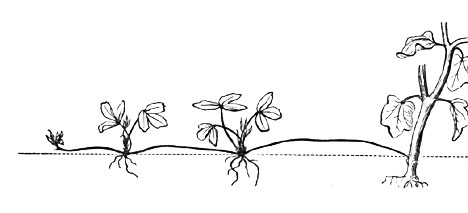 Diagram 2: RegenerationA whole new starfish can grow from a single arm that was cut off of a starfish.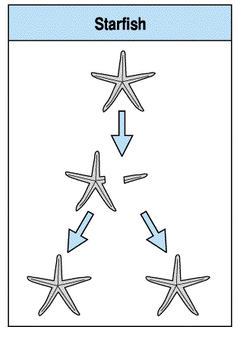 Diagram 3: BuddingYeast are single-celled organisms that produce offspring from a bulge that forms and breaks away from the parent.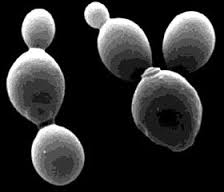 Diagram 4: Binary Fission An Amoeba is a single-celled eukaryotic organism that reproduces by splitting in half to become two new cells.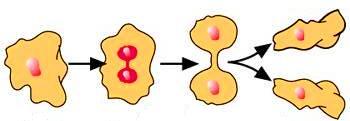 Diagram 5: SporulationA cell made by some plants or fungus that is like a seed and can produce a new plant or fungus.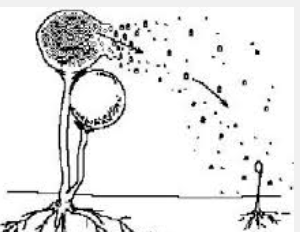 Diagram 6: RegenerationA Planarian is a tiny flatworm that lives in ponds.  If a Planarian is cut into pieces, each piece will grow into a new Planarian.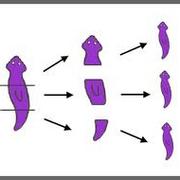 Diagram 7: Binary FissionA bacterium is a single-celled prokaryotic organism that reproduces by splitting in half to become two new cells.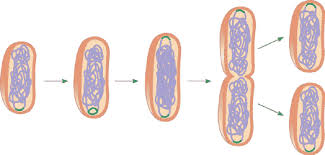 